Workshop RequestThis committee would love to give the National Alumni Association a chance to suggest workshops you would like to attend.  If you feel you have valuable information to share, please feel free to complete this form and present a workshop.  The chairperson, Maxine Pride will contact you once a request has been made to secure the workshop presenter.  Request GuidelinesThe person making the request must be financially active in the national alumni and/or chapter alumni.All workshop requests must be postmarked or received by 11/30/2018 by 12am CST.All questions/concerns should be sent to Maxine Pride, mp70asu@yahoo.com or 214-662-4384.The form must be filled out completely.Since the number of workshops we can present are limited, the workshops will be determined on a first come first serve basis.  Please indicate audio/visual requirements:  projector, screen, microphone, wifi, etc.Request InformationRequestor InformationFor Committee Use Only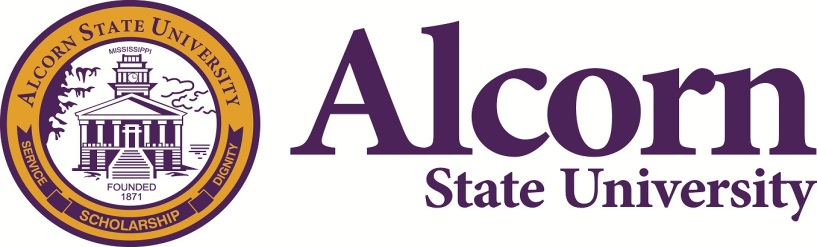 Title of Workshop: Workshop Presenter:            Requestor Name:Requestor Name:Chapter Name:Chapter Name:E-Mail Address:E-Mail Address:Phone No:Date Received:Time:Location:Confirmation Sent: